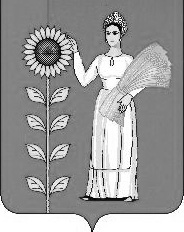 РОССИЙСКАЯ ФЕДЕРАЦИЯСОВЕТ ДЕПУТАТОВ СЕЛЬСКОГО ПОСЕЛЕНИЯНОВОЧЕРКУТИНСКИЙ СЕЛЬСОВЕТДобринского муниципального района Липецкой областиРоссийской Федерации37-я сессия IVсозываР Е Ш Е Н И Е21.09.2012 г.                                 с.НОВОЧЕРКУТИНО                    № 107– рс      О внесении изменений в Бюджет сельского поселения Новочеркутинский сельсовет Добринского муниципального района Липецкой области Российской Федерации на 2012 год и плановый период 2013-2014г.г.(утв. Решением сессии 16.12.2012г № 78-рс, в ред.10.05.2012г № 94-рс, 05.06.2012г №96-рс, 18.07.2012г №99-рс, 26.07.2012г № 101-рс, 22.08.2012г № 105-рс.)           Рассмотрев представленный администрацией сельского поселения Новочеркутинский сельсовет проект решения «О внесении изменений в Бюджет сельского поселения Новочеркутинский сельсовет Добринского муниципального района Липецкой области Российской Федерации на 2012 год и плановый период 2013-2014г.г.» руководствуясь Положением «О бюджетном процессе сельского поселения Новочеркутинский сельсовет» и Уставом сельского поселения Новочеркутинский сельсовет, учитывая решение постоянной комиссий по экономике, бюджету и муниципальной собственности Совет депутатов сельского поселения РЕШИЛ:       1.Принять изменения в «Бюджет сельского поселения Новочеркутинский сельсовет Добринского муниципального района Липецкой области Российской Федерации на 2012 год и плановый период 2013-2014 годов» (прилагаются).        2. Направить указанный нормативный  правовой акт главе сельского поселения для подписания и официального обнародования.         3.Настоящее решение вступает в силу со дня его официального обнародования.Председатель Совета депутатов сельского поселения Новочеркутинский сельсовет                                        Т.М. ГрачеваПринятырешением Совета депутатов сельского поселения Новочеркутинский сельсовет от 21.09.2012 г. № 107-рсИЗМЕНЕНИЯв «Бюджет сельского поселения Новочеркутинский сельсовет Добринского муниципального района Липецкой области Российской Федерации на 2012 год и плановый период 2013-2014 годов»(утв.решением сессии 16.12.2011г №78-рс, в ред. 10.05.2012г № 94-рс, 05.06.2012г №96-рс, 18.07.2012г №99-рс, 26.07.2012г № 101-рс, 22.08.2012г № 105-рс.) 	Внести в «Бюджет сельского поселения Новочеркутинский сельсовет Добринского муниципального района Липецкой области Российской Федерации на 2012 год и плановый период 2013-2014 годов» следующие изменения:1.  В статье 2 пункт 2 изложить в новой редакции:Утвердить норматив отчислений по неналоговым доходам в бюджет поселения в размере 100 процентов от доходов, по которым не установлены нормативы отчислений:- невыясненные поступления, зачисляемые в бюджеты поселений;-возврат остатков субсидий, субвенций и иных межбюджетных трансфертов, имеющих целевое назначение, прошлых лет, из бюджетов поселений;- дотации бюджетам  поселений;- субсидии бюджетам  поселений;- субвенции бюджетам поселений;- иные межбюджетные трансферты;-прочие безвозмездные поступления в бюджеты поселений от бюджетов муниципальных районов;-безвозмездные поступления от государственных (муниципальных) организаций;- прочие безвозмездные поступления в бюджеты поселений;- перечисления из бюджетов поселений (в бюджеты поселений) для осуществления возврата (зачета) излишне уплаченных или излишне  взысканных сумм налогов, сборов и иных платежей, а также сумм процентов за несвоевременное  осуществление такого возврата и процентов, начисленных на излишне взысканные суммы.В  приложении   1 исключить следующие коды бюджетной классификации:Глава сельского поселенияНовочеркутинский сельсовет                                                         И.С. Пытин9111 11 01050 10 0000 120Доходы в виде прибыли, приходящейся на доли в уставных (складочных) капиталах хозяйственных товариществ и обществ, или дивидендов по акциям, принадлежащим поселениям 9111 11 02033 10 0000 120Доходы от размещения временно свободных средств бюджетов поселений9111 11 03050 10 0000 120Проценты, полученные от предоставления бюджетных кредитов внутри страны за счет средств бюджетов поселений9111 11 05035 10 0000 120Доходы от сдачи в аренду имущества, находящегося в оперативном управлении органов управления поселений и созданных ими учреждений (за исключением имущества муниципальных бюджетных и автономных учреждений)9111 11 07015 10 0000 120Доходы от перечисления части прибыли, остающейся после уплаты налогов и иных обязательных платежей муниципальных унитарных предприятий, созданных поселениями9111 11 08050 10 0000 120Средства, получаемые от передачи имущества, находящегося в собственности поселений (за исключением имущества муниципальных бюджетных и автономных учреждений, а также имущества муниципальных унитарных предприятий, в том числе казенных), в залог, в доверительное управление9111 11 09045 10 0000 120Прочие поступления от использования имущества, находящегося в собственности поселений (за исключением имущества муниципальных бюджетных и автономных учреждений, а также имущества муниципальных унитарных предприятий, в том числе казенных)9111 13 01995 10 0000 130 Прочие доходы от оказания платных услуг (работ) получателями средств бюджетов поселений 9111 14 01050 10 0000 410Доходы  от продажи квартир, находящихся в собственности поселений 9111 14 02052 10 0000 410Доходы от реализации имущества, находящегося в оперативном управлении учреждений, находящихся в ведении органов управления поселений (за исключением имущества муниципальных бюджетных и автономных учреждений), в части реализации основных средств по указанному имуществу9111 14 02052 10 0000 440Доходы от реализации имущества, находящегося в оперативном управлении учреждений, находящихся в ведении органов управления поселений (за исключением имущества муниципальных бюджетных и  автономных учреждений), в части реализации материальных запасов по указанному имуществу9111 14 02053 10 0000 410Доходы от реализации иного имущества, находящегося в собственности поселений (за исключением имущества муниципальных бюджетных и автономных учреждений, а также имущества муниципальных унитарных предприятий, в том числе казенных), в части реализации основных средств по указанному имуществу9111 14 02053 10 0000 440Доходы от реализации иного имущества, находящегося в собственности поселений (за исключением имущества муниципальных бюджетных и автономных учреждений, а также имущества муниципальных унитарных предприятий, в том числе казенных), в части реализации материальных запасов по указанному имуществу9111 14 04050 10 0000 420Доходы от продажи  нематериальных активов, находящихся в собственности поселений9111 14 06025 10 0000 430Доходы от продажи земельных участков, находящихся в собственности поселений (за исключением земельных участков муниципальных бюджетных и автономных учреждений)9111 15 02050 10 0000 140Платежи, взимаемые органами местного самоуправления (организациями) поселений за выполнение определенных функций.9111 16 18050 10 0000 140Денежные взыскания (штрафы) за нарушение бюджетного законодательства (в части бюджетов поселений)9111 17 02020 10 0000 180Возмещение потерь сельскохозяйственного производства, связанных с изъятием сельскохозяйственных угодий, расположенных на территориях поселений (по обязательствам, возникшим до 1 января 2008 года)9111 17 05050 10 0000 180Прочие неналоговые доходы бюджетов поселений